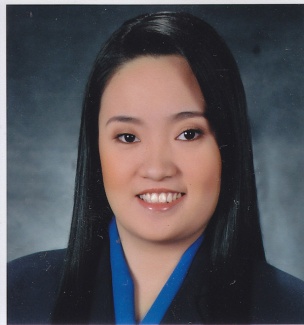 ERWEENA ERWEENA.368688@2freemail.com  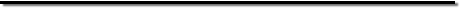 Career Objective: To find a challenging position and be an integral part of growth oriented team where my experience and capabilities will enhance and be able me to contribute to company’s objective.Work Experiences: Belhasa Tourism & Travel LLCDubai, UAEJanuary 27 2013- May 18 2017Travel ConsultantBelhasa travel is a member of the Belhasa Group of Companies, a truly international group with other subsidiaries dealing in trade and manufacturing Belhasa boasts a number of highly qualified, experienced, multilingual staff making it by far the most reliable and most innovative Travel, Tourism & Cargo Company in the UAE. Booking of flights to the most varied destinations across all continents for tourist, and Leisure purposes.Hotel bookings providing a choice of budget hotels to luxury stay and resorts.Booking of tours & excursions in UAE offering the best in entertainment and leisure.Assistance with the visa formalities in United Arab Emirates (UAE).Aero Tech Aviation LLCDubai, UAENovember 15 2012 to January 15, 2013Customer Travel AdvisorAeroTech Aviation is a specialist provider of air charter solutions across all terrains and territories.Offers daily scheduled flights and deliver cost effective solutions with a professional team who specializes in working in the most challenging environments across the region.Booking of flights to the most varied destinations across all continents for tourist, humanitarian, diplomatic, military and commercial purposes.Hotel bookings in the UAE providing a choice of budget hotels to luxury stay and resorts.Assistance with the visa formalities in United Arab Emirates (UAE).Trust Travel & Tourism LLCDubai, UAEJuly 15, 2012 to October 10, 2012Travel AgentPrepare multiple fare quotations using GDS for varied travel needs consistently and per customer requirement.Process the flight ticket, insurance, accommodation/hotel, visas and other travel related service requests and cater to related customer queries on emails or telephone.Competency with all ticketing processes including exchanges, refunds, issue/re-issue, International Itineraries and rate structures etc.Prepare response to the Agent Debit Memos on a regular basis.Maintain service levels and achieve monthly/annual targets of booking ticketsAcademic Preparations:CollegeBachelor of Science in Tourism MajorSan Sebastian College-Recoletos, ManilaJune 2007-March 2011Technical CertificationEmirates Educational InstituteMicro Office, Office 2000July to August 2012Accounting Short CourseKabayan Institute Certified by Emirates Educational InstituteAugust 19, 2016 to October 14, 2016Business Writing CourseKabayan Institute Certified by Emirates Educational InstituteAugust 19, 2016 to October 14, 2016Organizations:Sebastian Tourism OrganizationHighlights of Qualifications:Computer LiterateAmadeus and Sabre LiterateKnowledge of world geography and major carrier networks to facilitate quick itinerary planning.Standard fares and ticketing certificatesExtensive experience in Call Center environmentGreat customer service skillsA friendly, warm and assured personalityEnjoyment and desire to serve and assist othersExcellent time management skillsExcellent ability to work under minimal supervision and prioritize workHardworking, energetic, and reliable; recognized for assuming additional responsibilitiesEducational Tours, Trainings, and Seminars Attended:UFTE 5th Tourism Skills Olympics '11San Sebastian College-Recolletos ManilaUsheretteFebruary 18-19, 2011 PAL Airline Overview ProgramPhilippine Airlines Learning CenterJanuary 24-28, 2011Manila Ala VegasEvent OrganizerOctober 2, 2010Hong Kong-Macau TourMarch 2010Mice entitled: FiestacularPhilippine International Convention CenterOctober 2009Amadeus TrainingOctober 17, 20094th National Tourism Students’ CongressDe La Salle University, DasmariñasAugust 29, 2009Philippine Ecotourism Program & StrategySan Sebastian College-Recoletos, ManilaAugust 20, 20093rd Union of Filipino Tourism Educators Student’s CongressAugust 29-30, 2008Olongapo City Convention CenterFood Production Exposure TourFebruary 6, 2008EartHaven Teambuilding & Outdoors AdventureJanuary 19, 2008San Mateo, RizalMICE Management Convention 2007October 3, 2007Traders HotelSardonyx Tours & Travel Actual Tour GuidingAugust 5, 2007Island of CorregidorAwards:Excellent Award in Amadeus TrainingOctober 17, 2009Certificate of Distinction – Sabre Course TrainingEmirates Aviation CollegeFebruary 17 to 21, 2013Accounting Short Course – Second HonorKabayan Institute Certified by Emirates Educational InstituteAugust 19, 2016 to October 14, 2016Business Writing – Special AwardKabayan Institute Certified by Emirates Educational InstituteAugust 19, 2016 to October 14, 2016Other Achievement:Events Management Convention (2010)“Manila ala Vegas” - OrganizerLe Pavillion, Metropolitan Park, Pasay City, PhilippinesOctober 2, 2010On The Job Training (OJT): Department of Tourism (DOT)Accreditation DivisionPhilippines - December 2010 – March 2011Self Appraisal:I am self motivated, honest person with the ability to handle responsibilities entrusted to me with a sense of ownership and accountability, ability to adapt to change, well developed inter personal  and good organizational skills in a fast paced environment.Note:  Certification Available upon request